РОССИЙСКАЯ ФЕДЕРАЦИЯИВАНОВСКАЯ ОБЛАСТЬ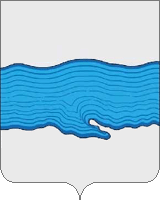 АДМИНИСТРАЦИЯ ПЛЕССКОГО ГОРОДСКОГО ПОСЕЛЕНИЯ155555, Ивановская область, г. Плес, ул. Советская, 9тел. 8(493 – 39) 2-16-15, 2-15-16, факс 8(493-39)2-13-14 ИНН 3719009150 КПП 370501001 л/с 03333013650 в  УФК по Ивановской областиИЗВЕЩЕНИЕ ОБ УСТАНОВКЕ СЕРВИТУТАг. Плес                                                                                                                           20.06.2023г.        В связи с поступившим ходатайством АО «Объединённые электрические сети» администрация Плесского городского поселения Приволжского муниципального района Ивановской области информирует о возможном установлении публичного сервитута с целью  размещения и эксплуатации объектов электросетевого хозяйства ВЛ-0,4кВ ф.3 ТП 15, ВЛ-0,4 кВ ф.8 ТП-1, ВЛ- 0,4 кВ ф. 1,2 ТП – 23 2, входящих в состав ЭСК г. Плес.       Заинтересованные лица могут ознакомиться с поступившим ходатайством об установлении публичного сервитута и прилагаемыми к нему документам по адресу: Ивановская область Приволжский район, г. Плес, ул. Советская, д.9, в рабочие дни с 8-00 до 17.00 в течении  30 дней с даты опубликования настоящего извещения. Контактный телефон 8 (49339) 2-16-15, а также на официальном сайте администрации Плесского городского поселения. В соответствии с письмом АО «Объединённые электрические сети», собственники земельных участков могут подать жалобу, претензию или предложение о выносе объекта сетевого хозяйства за пределы земельного участка.        Правила землепользования и застройки Плесского городского поселения утверждены Решением Совета Приволжского муниципального района Ивановской области  № 58              от 06.09.2006г.№ п/пКадастровый номер земельного участкаМестоположение137:13:020101:87Ивановская обл., Приволжский район,                г. Плес. ул. Ленина237:13:020101Ивановская обл., Приволжский район,                г. Плес. ул. Ленина337:13:020102Ивановская обл., Приволжский район,                г. Плес. ул. Ленина437:13:020103Ивановская обл., Приволжский район,                г. Плес. ул. Советская537:13:020103:41Ивановская обл., Приволжский район,                г. Плес. ул. Советская637:13:020103:42Ивановская обл., Приволжский район,                г. Плес. ул. Советская737:13:020103:26Ивановская обл., Приволжский район,                г. Плес. ул. Советская837:13:020103:28Ивановская обл., Приволжский район,                г. Плес. ул. Советская937:13:020103:30Ивановская обл., Приволжский район,                г. Плес. ул. Советская1037:13:020103:31Ивановская обл., Приволжский район,                г. Плес. ул. Советская1137:13:020103:35Ивановская обл., Приволжский район,                г. Плес. ул. Советская